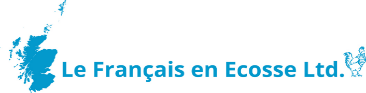 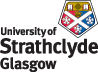 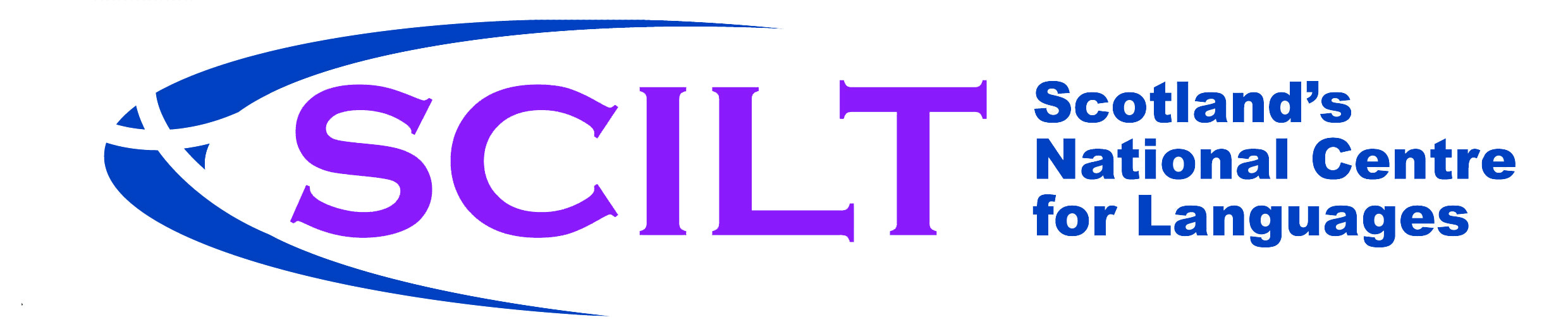 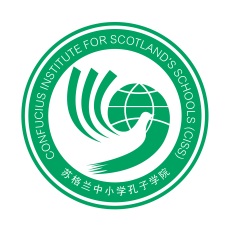 Teacher Notes: Going shoppingFilmFocusSuggested informationSuggested ActivitiesSuggested LanguageChinese CharactersChinese PinyinNOTES/COMMENTSThe focus of the short clips is about buying items in a Chinese shop. Learners can greet each other politely, enquire about cost and learn some items in MandarinThe last film clip involves progressive language learning and builds upon the first three.Teachers could discuss greeting people, Chinese currency, asking politely for things, healthy and unhealthy things to buy.Teachers could plan for progression by finding the Mandarin words for extra items and supporting learners to go beyond understanding and using individual words to asking questions and using longer phrases.Role playMake your own shop corner.Gap fill Make your own film clip.Discuss similarities and differences in what you can buy in a Chinese shop and a shop in Britain.Visit a Chinese shop or a restaurantPractise and revise numbers in Chinese.See transcript for phrases including:The focus of the short clips is about buying items in a Chinese shop. Learners can greet each other politely, enquire about cost and learn some items in MandarinThe last film clip involves progressive language learning and builds upon the first three.Teachers could discuss greeting people, Chinese currency, asking politely for things, healthy and unhealthy things to buy.Teachers could plan for progression by finding the Mandarin words for extra items and supporting learners to go beyond understanding and using individual words to asking questions and using longer phrases.Role playMake your own shop corner.Gap fill Make your own film clip.Discuss similarities and differences in what you can buy in a Chinese shop and a shop in Britain.Visit a Chinese shop or a restaurantPractise and revise numbers in Chinese.Hello你好nǐ​ hǎoThe focus of the short clips is about buying items in a Chinese shop. Learners can greet each other politely, enquire about cost and learn some items in MandarinThe last film clip involves progressive language learning and builds upon the first three.Teachers could discuss greeting people, Chinese currency, asking politely for things, healthy and unhealthy things to buy.Teachers could plan for progression by finding the Mandarin words for extra items and supporting learners to go beyond understanding and using individual words to asking questions and using longer phrases.Role playMake your own shop corner.Gap fill Make your own film clip.Discuss similarities and differences in what you can buy in a Chinese shop and a shop in Britain.Visit a Chinese shop or a restaurantPractise and revise numbers in Chinese.I want to buy我想买Wǒ xiǎng mǎiThe focus of the short clips is about buying items in a Chinese shop. Learners can greet each other politely, enquire about cost and learn some items in MandarinThe last film clip involves progressive language learning and builds upon the first three.Teachers could discuss greeting people, Chinese currency, asking politely for things, healthy and unhealthy things to buy.Teachers could plan for progression by finding the Mandarin words for extra items and supporting learners to go beyond understanding and using individual words to asking questions and using longer phrases.Role playMake your own shop corner.Gap fill Make your own film clip.Discuss similarities and differences in what you can buy in a Chinese shop and a shop in Britain.Visit a Chinese shop or a restaurantPractise and revise numbers in Chinese.Coca cola可口可乐Kě kǒu kě lèThe focus of the short clips is about buying items in a Chinese shop. Learners can greet each other politely, enquire about cost and learn some items in MandarinThe last film clip involves progressive language learning and builds upon the first three.Teachers could discuss greeting people, Chinese currency, asking politely for things, healthy and unhealthy things to buy.Teachers could plan for progression by finding the Mandarin words for extra items and supporting learners to go beyond understanding and using individual words to asking questions and using longer phrases.Role playMake your own shop corner.Gap fill Make your own film clip.Discuss similarities and differences in what you can buy in a Chinese shop and a shop in Britain.Visit a Chinese shop or a restaurantPractise and revise numbers in Chinese.Dumplings饺子Jiǎo ziThe focus of the short clips is about buying items in a Chinese shop. Learners can greet each other politely, enquire about cost and learn some items in MandarinThe last film clip involves progressive language learning and builds upon the first three.Teachers could discuss greeting people, Chinese currency, asking politely for things, healthy and unhealthy things to buy.Teachers could plan for progression by finding the Mandarin words for extra items and supporting learners to go beyond understanding and using individual words to asking questions and using longer phrases.Role playMake your own shop corner.Gap fill Make your own film clip.Discuss similarities and differences in what you can buy in a Chinese shop and a shop in Britain.Visit a Chinese shop or a restaurantPractise and revise numbers in Chinese.Here you are……..给你Gěi nǐThe focus of the short clips is about buying items in a Chinese shop. Learners can greet each other politely, enquire about cost and learn some items in MandarinThe last film clip involves progressive language learning and builds upon the first three.Teachers could discuss greeting people, Chinese currency, asking politely for things, healthy and unhealthy things to buy.Teachers could plan for progression by finding the Mandarin words for extra items and supporting learners to go beyond understanding and using individual words to asking questions and using longer phrases.Role playMake your own shop corner.Gap fill Make your own film clip.Discuss similarities and differences in what you can buy in a Chinese shop and a shop in Britain.Visit a Chinese shop or a restaurantPractise and revise numbers in Chinese.Thank you谢谢Xiè xièThe focus of the short clips is about buying items in a Chinese shop. Learners can greet each other politely, enquire about cost and learn some items in MandarinThe last film clip involves progressive language learning and builds upon the first three.Teachers could discuss greeting people, Chinese currency, asking politely for things, healthy and unhealthy things to buy.Teachers could plan for progression by finding the Mandarin words for extra items and supporting learners to go beyond understanding and using individual words to asking questions and using longer phrases.Role playMake your own shop corner.Gap fill Make your own film clip.Discuss similarities and differences in what you can buy in a Chinese shop and a shop in Britain.Visit a Chinese shop or a restaurantPractise and revise numbers in Chinese.Give me….请给我Qǐng gěi wǒThe focus of the short clips is about buying items in a Chinese shop. Learners can greet each other politely, enquire about cost and learn some items in MandarinThe last film clip involves progressive language learning and builds upon the first three.Teachers could discuss greeting people, Chinese currency, asking politely for things, healthy and unhealthy things to buy.Teachers could plan for progression by finding the Mandarin words for extra items and supporting learners to go beyond understanding and using individual words to asking questions and using longer phrases.Role playMake your own shop corner.Gap fill Make your own film clip.Discuss similarities and differences in what you can buy in a Chinese shop and a shop in Britain.Visit a Chinese shop or a restaurantPractise and revise numbers in Chinese.A bag please一个袋子Yīgè dàiziThe focus of the short clips is about buying items in a Chinese shop. Learners can greet each other politely, enquire about cost and learn some items in MandarinThe last film clip involves progressive language learning and builds upon the first three.Teachers could discuss greeting people, Chinese currency, asking politely for things, healthy and unhealthy things to buy.Teachers could plan for progression by finding the Mandarin words for extra items and supporting learners to go beyond understanding and using individual words to asking questions and using longer phrases.Role playMake your own shop corner.Gap fill Make your own film clip.Discuss similarities and differences in what you can buy in a Chinese shop and a shop in Britain.Visit a Chinese shop or a restaurantPractise and revise numbers in Chinese.How much is it?多少钱Duō shǎo qiánThe focus of the short clips is about buying items in a Chinese shop. Learners can greet each other politely, enquire about cost and learn some items in MandarinThe last film clip involves progressive language learning and builds upon the first three.Teachers could discuss greeting people, Chinese currency, asking politely for things, healthy and unhealthy things to buy.Teachers could plan for progression by finding the Mandarin words for extra items and supporting learners to go beyond understanding and using individual words to asking questions and using longer phrases.Role playMake your own shop corner.Gap fill Make your own film clip.Discuss similarities and differences in what you can buy in a Chinese shop and a shop in Britain.Visit a Chinese shop or a restaurantPractise and revise numbers in Chinese.Welcome欢迎Huān yíngThe focus of the short clips is about buying items in a Chinese shop. Learners can greet each other politely, enquire about cost and learn some items in MandarinThe last film clip involves progressive language learning and builds upon the first three.Teachers could discuss greeting people, Chinese currency, asking politely for things, healthy and unhealthy things to buy.Teachers could plan for progression by finding the Mandarin words for extra items and supporting learners to go beyond understanding and using individual words to asking questions and using longer phrases.Role playMake your own shop corner.Gap fill Make your own film clip.Discuss similarities and differences in what you can buy in a Chinese shop and a shop in Britain.Visit a Chinese shop or a restaurantPractise and revise numbers in Chinese.Thank you谢谢Xiè xièThe focus of the short clips is about buying items in a Chinese shop. Learners can greet each other politely, enquire about cost and learn some items in MandarinThe last film clip involves progressive language learning and builds upon the first three.Teachers could discuss greeting people, Chinese currency, asking politely for things, healthy and unhealthy things to buy.Teachers could plan for progression by finding the Mandarin words for extra items and supporting learners to go beyond understanding and using individual words to asking questions and using longer phrases.Role playMake your own shop corner.Gap fill Make your own film clip.Discuss similarities and differences in what you can buy in a Chinese shop and a shop in Britain.Visit a Chinese shop or a restaurantPractise and revise numbers in Chinese.Goodbye再见ZàijiànThe focus of the short clips is about buying items in a Chinese shop. Learners can greet each other politely, enquire about cost and learn some items in MandarinThe last film clip involves progressive language learning and builds upon the first three.Teachers could discuss greeting people, Chinese currency, asking politely for things, healthy and unhealthy things to buy.Teachers could plan for progression by finding the Mandarin words for extra items and supporting learners to go beyond understanding and using individual words to asking questions and using longer phrases.Role playMake your own shop corner.Gap fill Make your own film clip.Discuss similarities and differences in what you can buy in a Chinese shop and a shop in Britain.Visit a Chinese shop or a restaurantPractise and revise numbers in Chinese.